Многофункциональный трансформируемый маркер игрового пространства «Корабль» Воспитатель:
Попова И. Л.
МБДОУ №45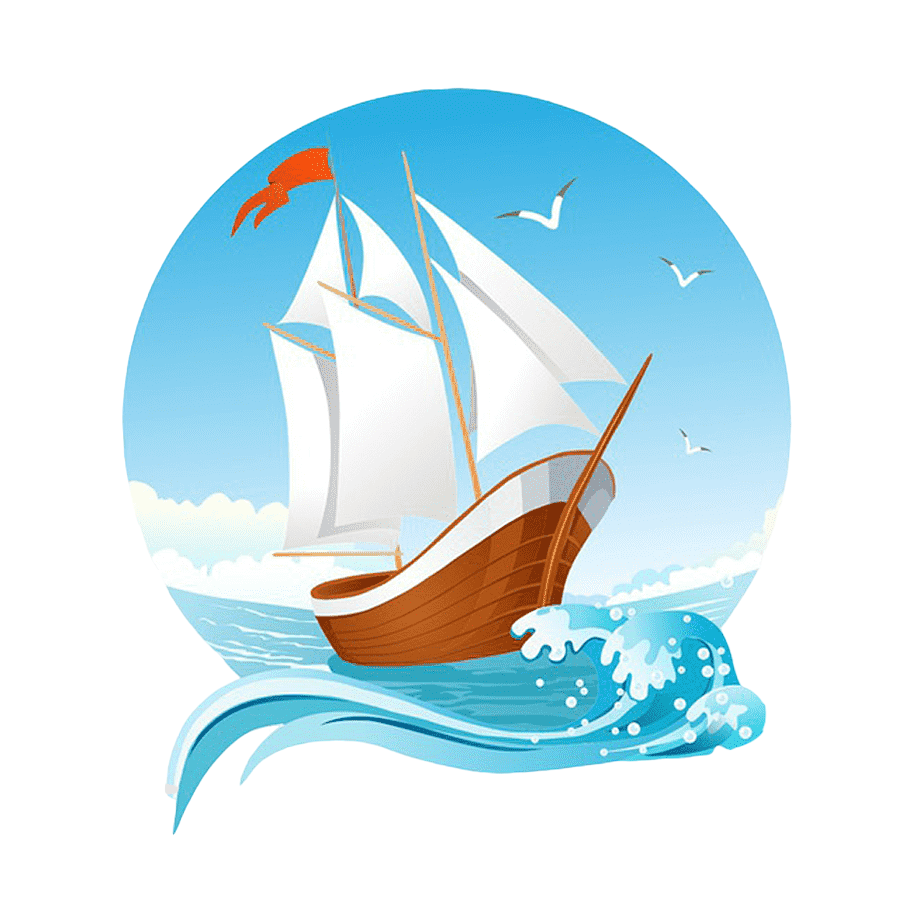 Цель: учить детей самостоятельно преобразовывать игровое пространство, организовывать игру по замыслу
Задачи:обогащать содержание сюжетных игр детей на основе знакомства с явлениями социальной действительности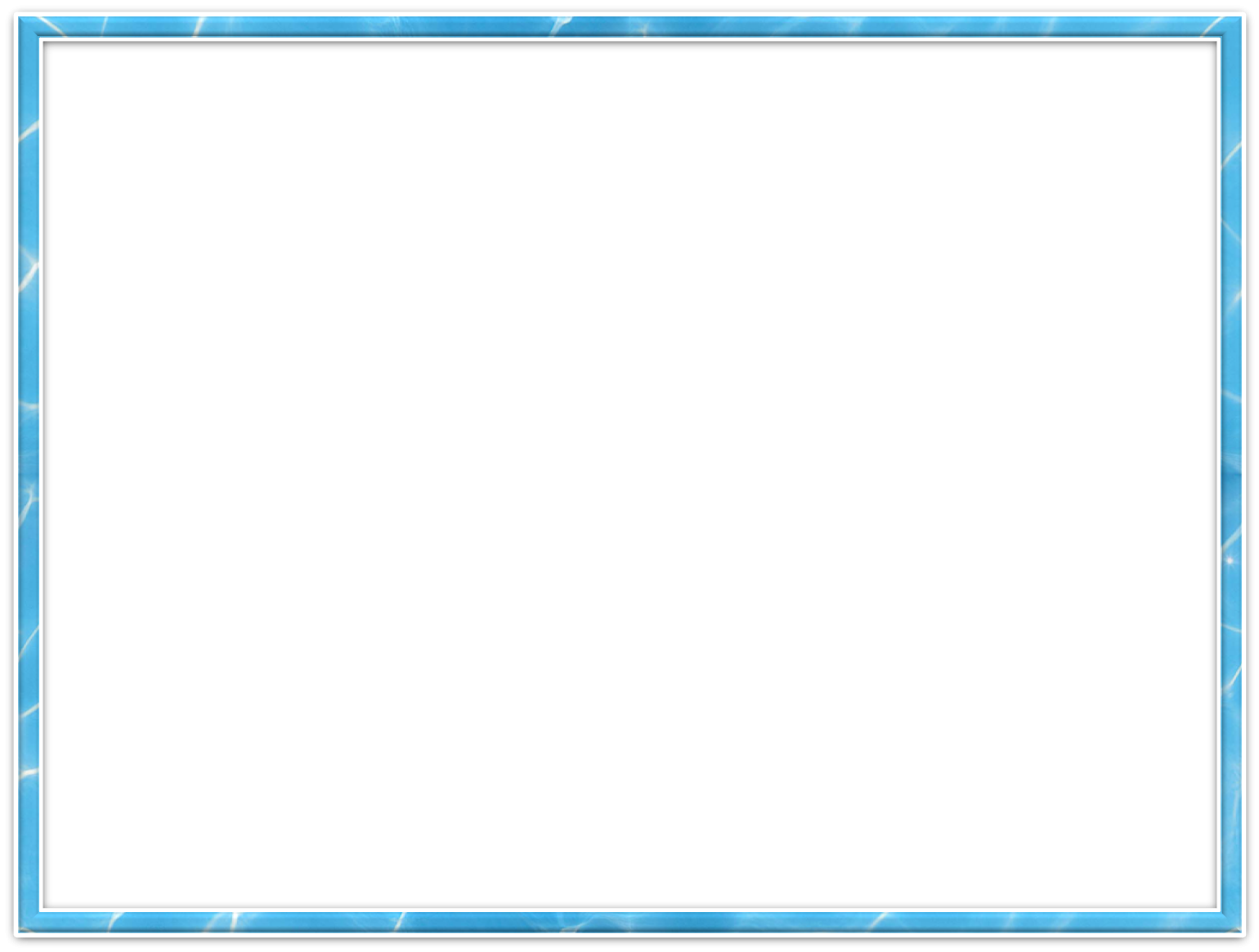 умение самостоятельно организовывать игры и упражненияразвивать познавательную активность детей, осваивать средства и способы познаниявоспитывать доброжелательные отношения со сверстниками в процессе совместной игровой деятельностиОписание:
Маркер игрового пространства представляет собой игровые предметы и конструкции, указывающие на место событий, в которых разворачивается сюжет (игра). Это может быть корабль, песочница, сухой бассейн, спортивный тренажер, дорога для машин.
Для сюжетно-ролевой игры «Моряки» были пошиты совместно с родителями бескозырки, матросские воротники. Этот маркер можно использовать при изучении лексических тем «Обитатели морей и океанов», «Речные рыбы», «Профессии на корабле», «Деревья», «Грибы», «Дикие животные» (с использованием мяча). С детьми развиваем грамматический строй речи: образовываем притяжательные прилагательные («Я вижу дельфиний хвост, акулью пасть, черепаший панцирь и т.д.»). Дети знакомятся с профессиями на корабле, развивают глагольный словарь «Кто что делает?» (Примеры: капитан управляет кораблем, кок готовит еду, рулевой стоит на вахте, матрос моет палубу и т.д.)
Модуль яркий, мобильный, а также он компактно хранится. В то же время он трансформируется в спортивный тренажер, где реализуется двигательная активность детей. Координируя речь с движением, отрабатывается предикативный словарь: перекатывая мяч друг другу, дети называют действия птиц (летают, порхают и т.д.) или то, как птицы подают голос (чирикают, каркают, воркуют и т.д.). Также можно закреплять знания детенышей диких и домашних животных, правила дорожного движения. Дети самостоятельно используют маркер в групповом пространстве, перенося его на любое место. Они с удовольствием организуют игровую деятельность.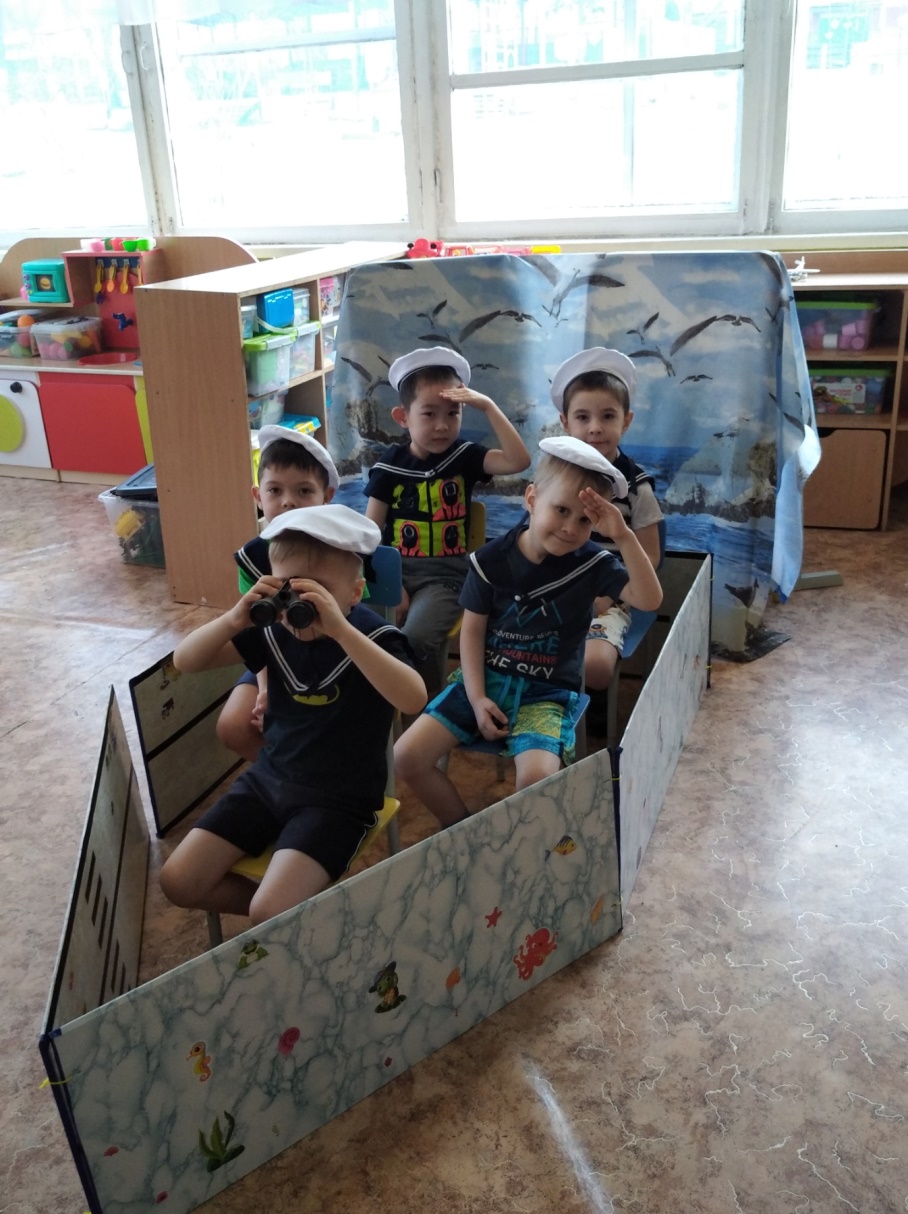 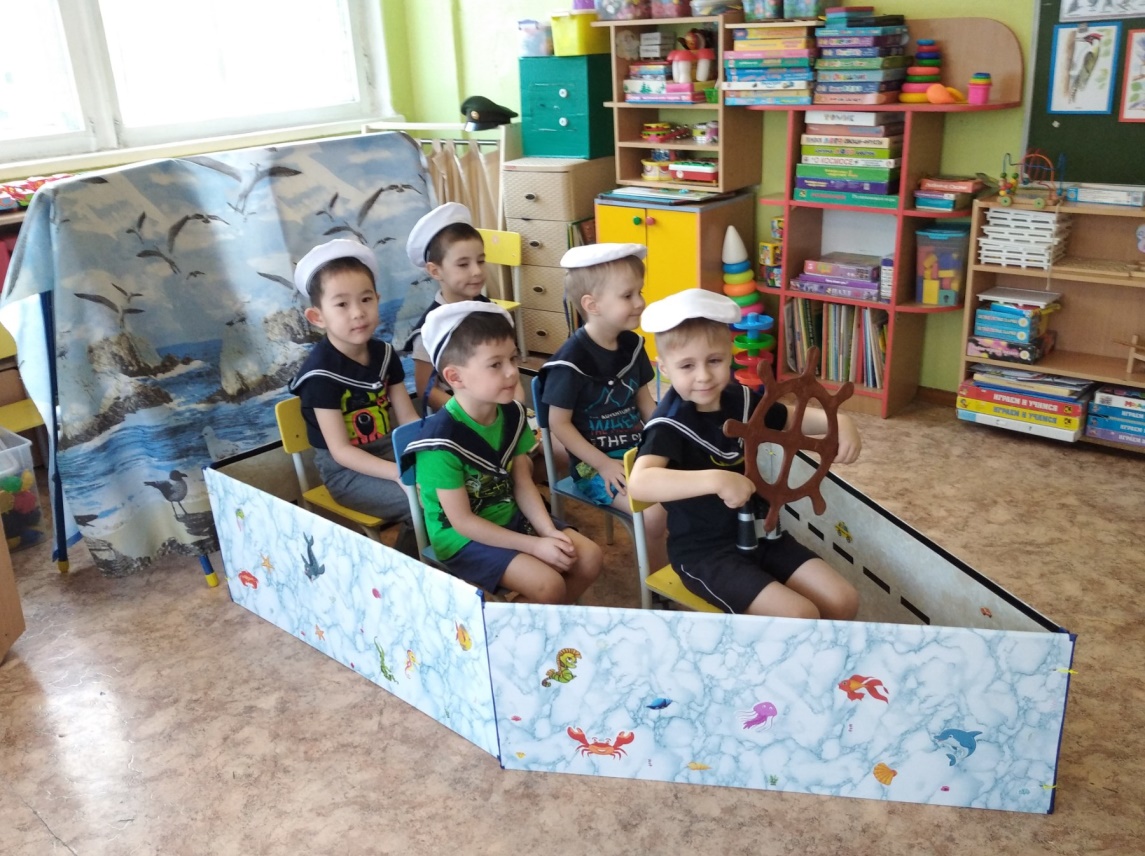 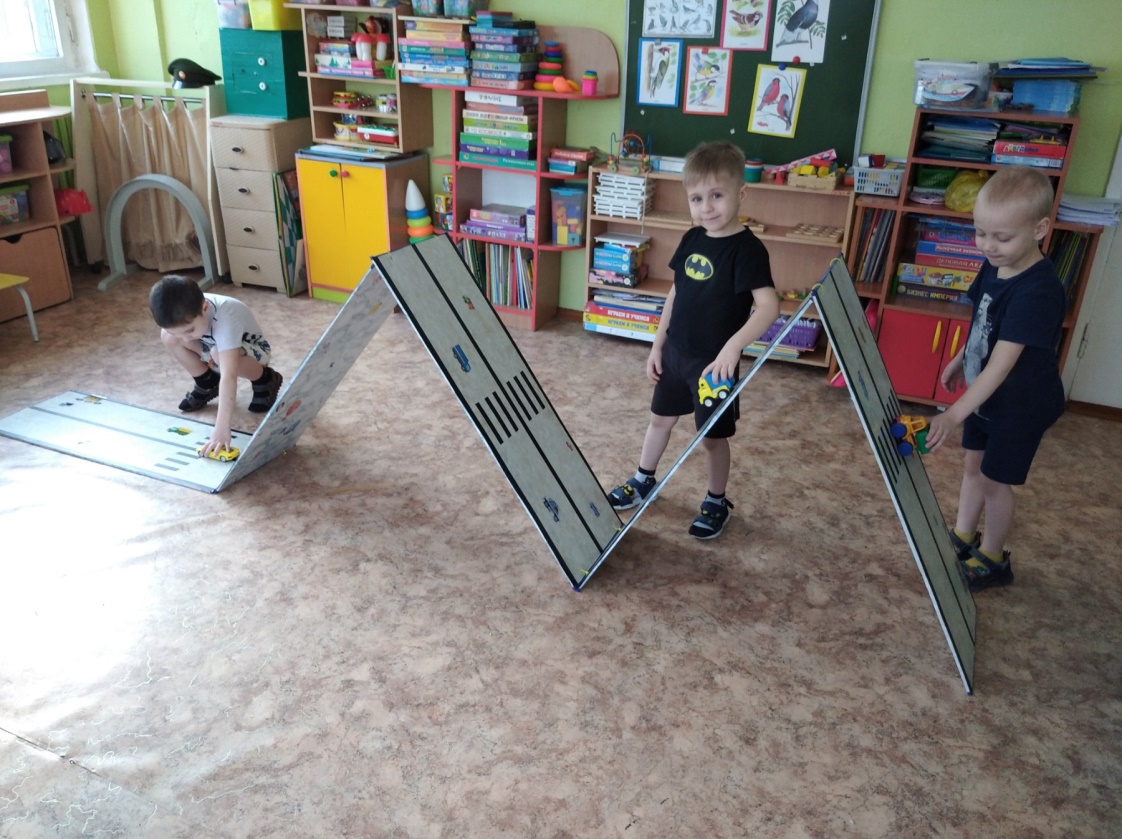 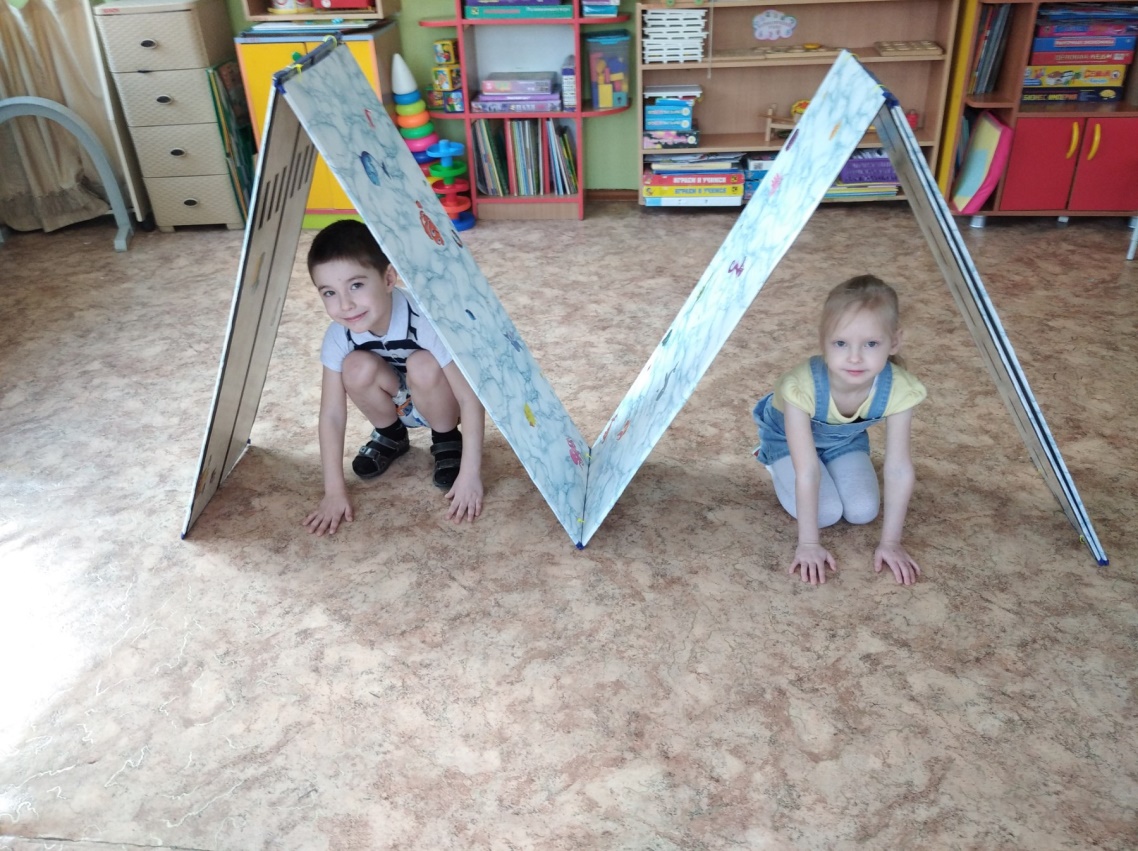 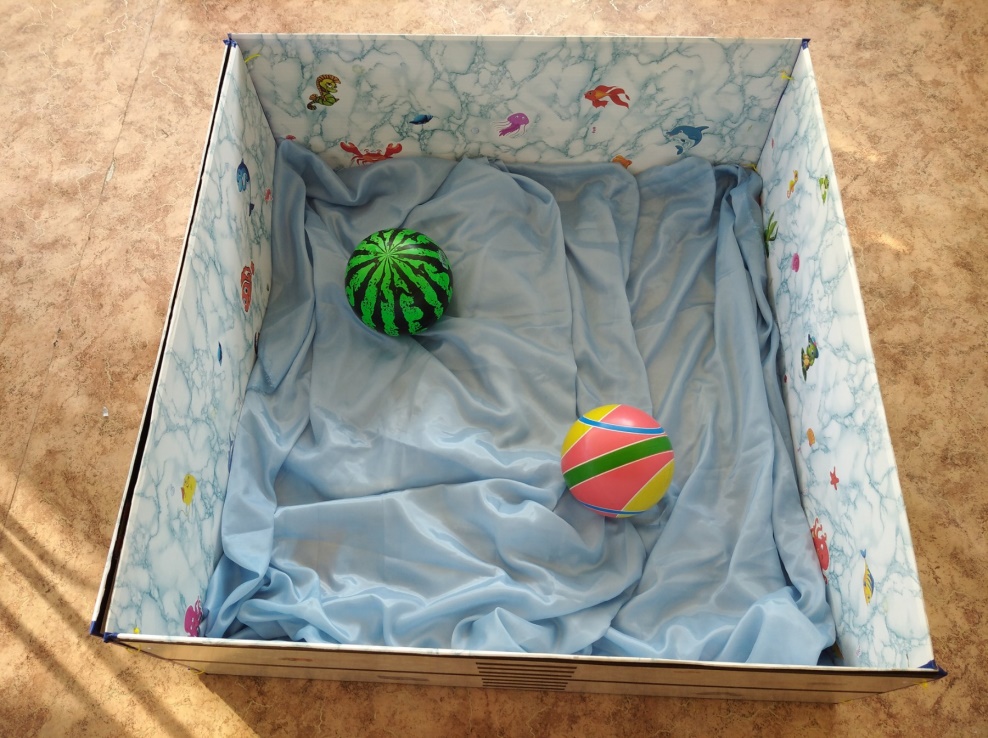 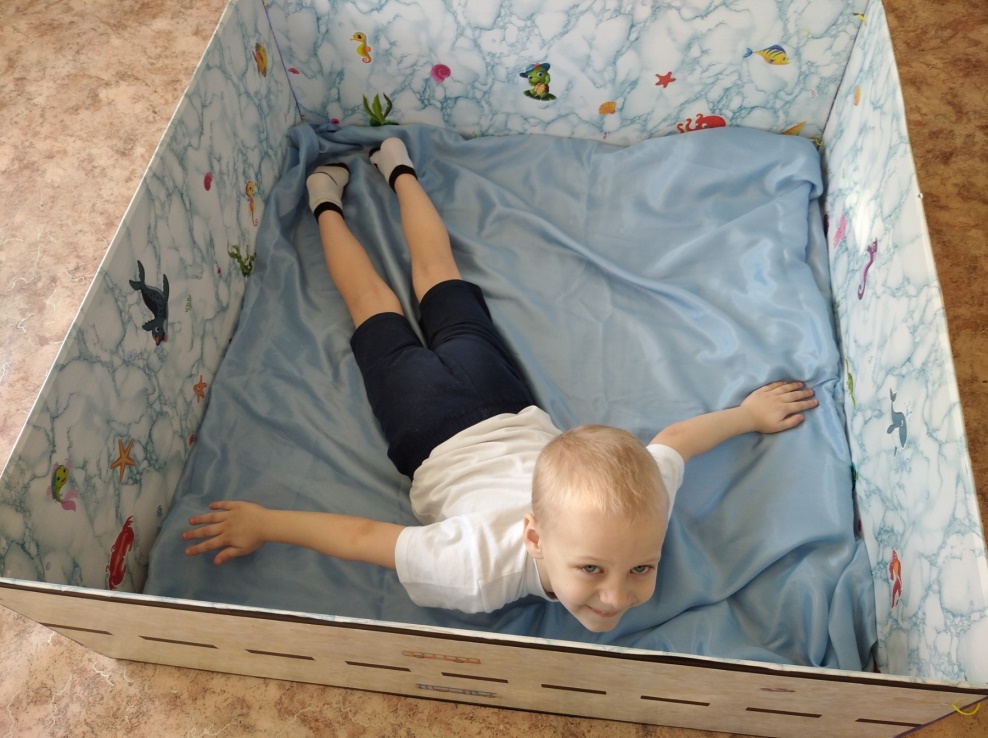 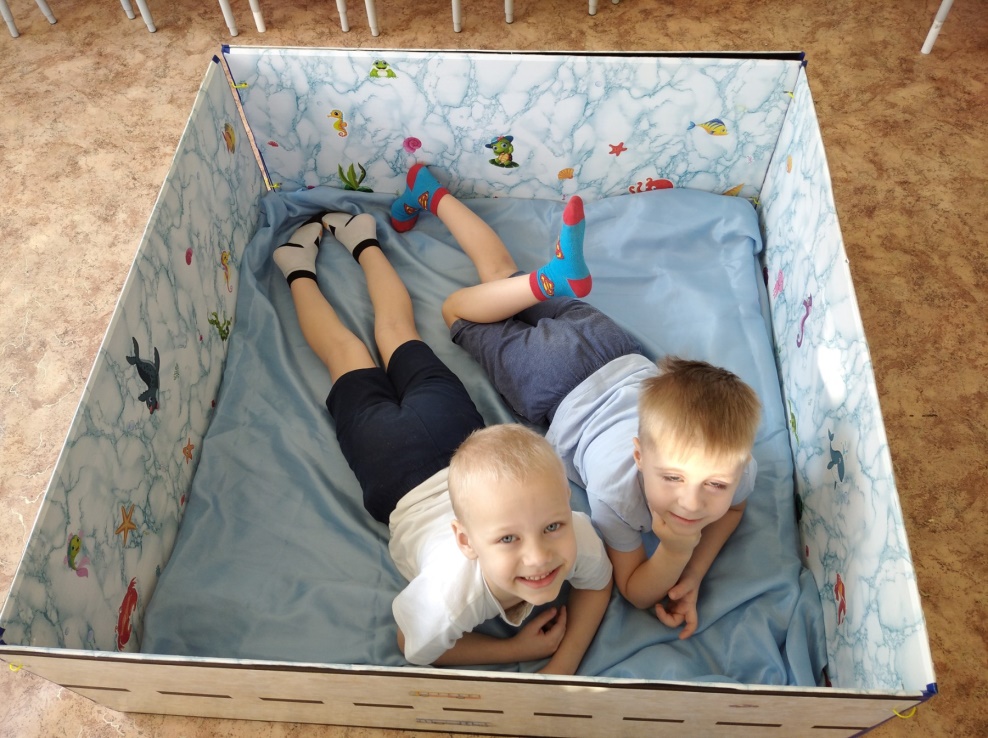 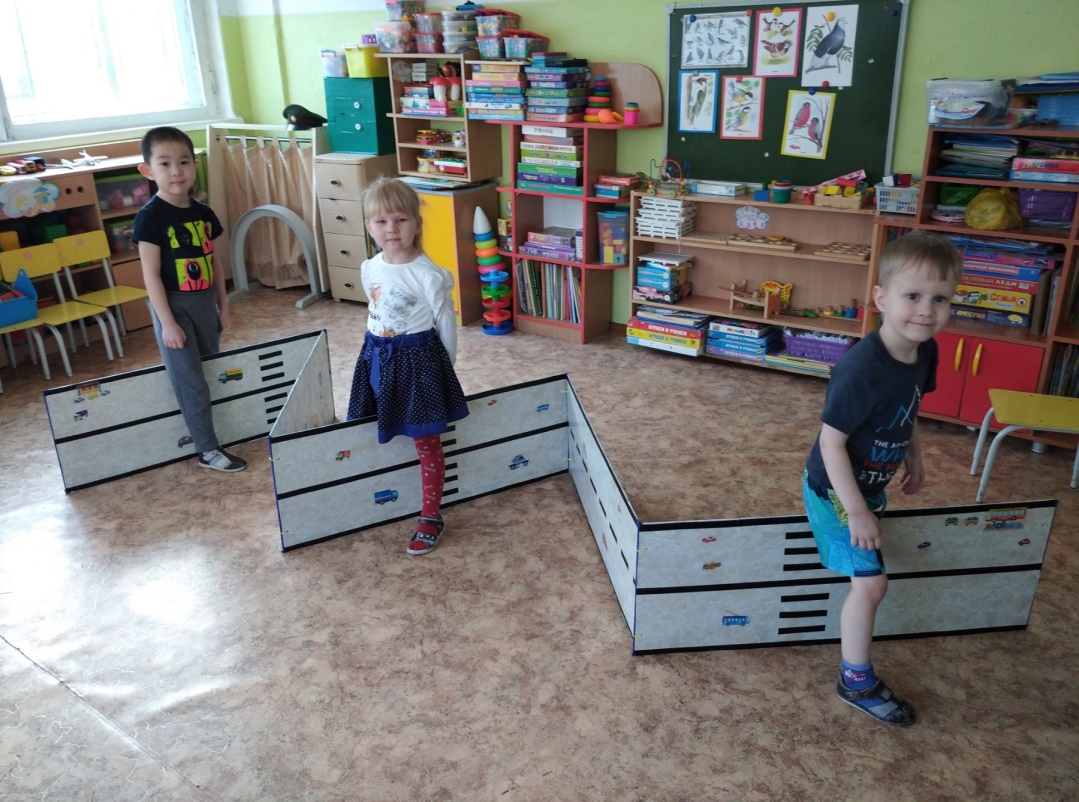 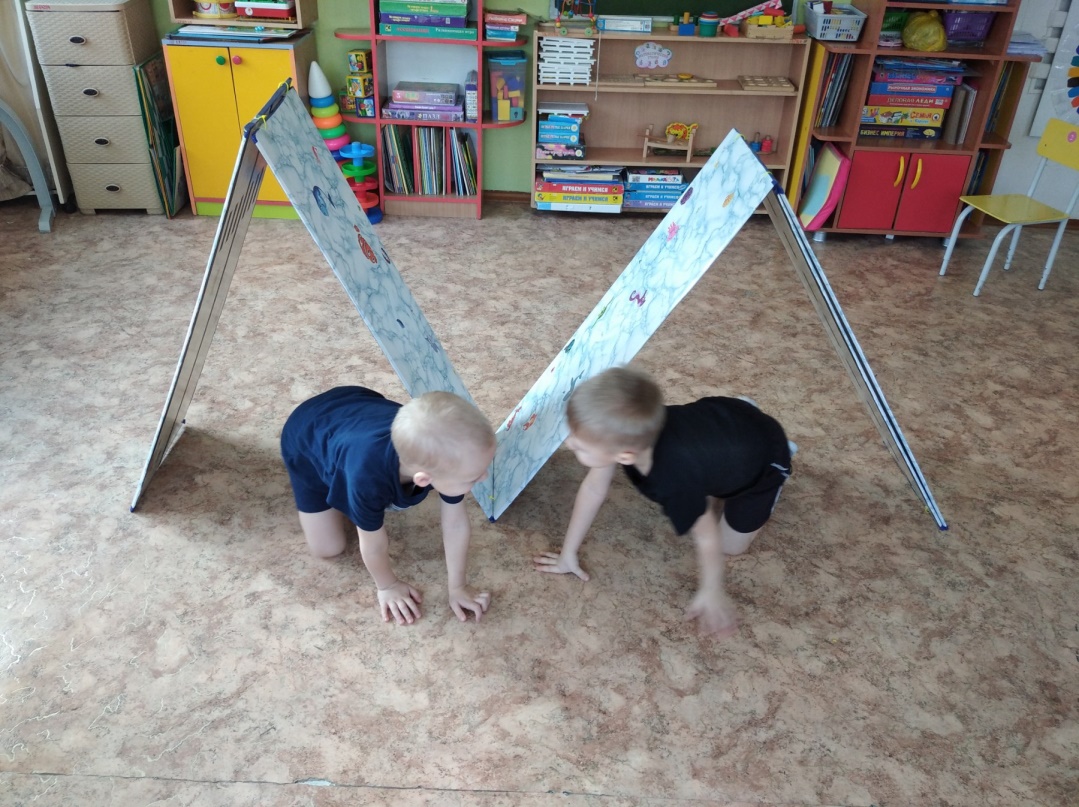 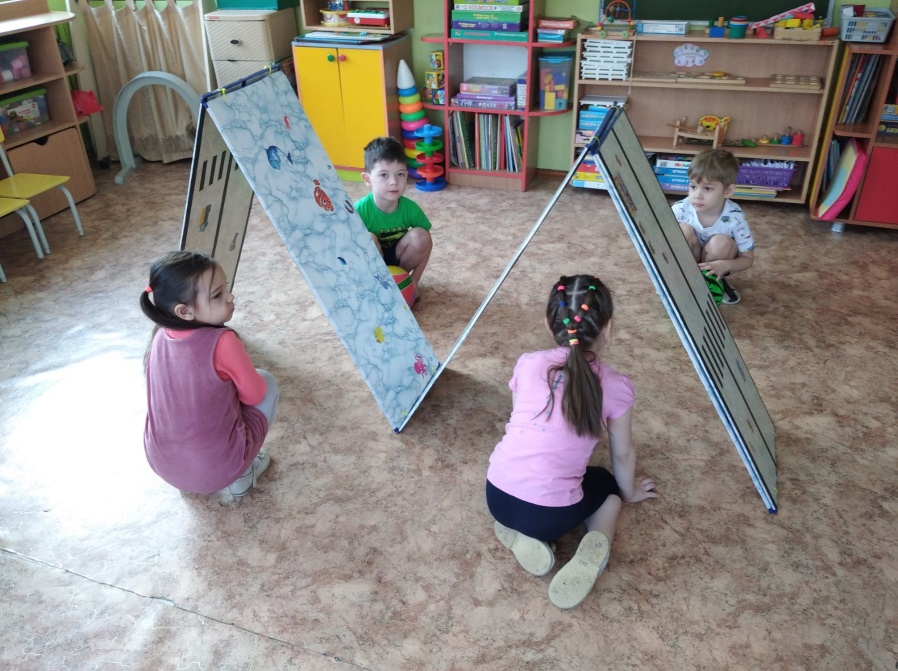 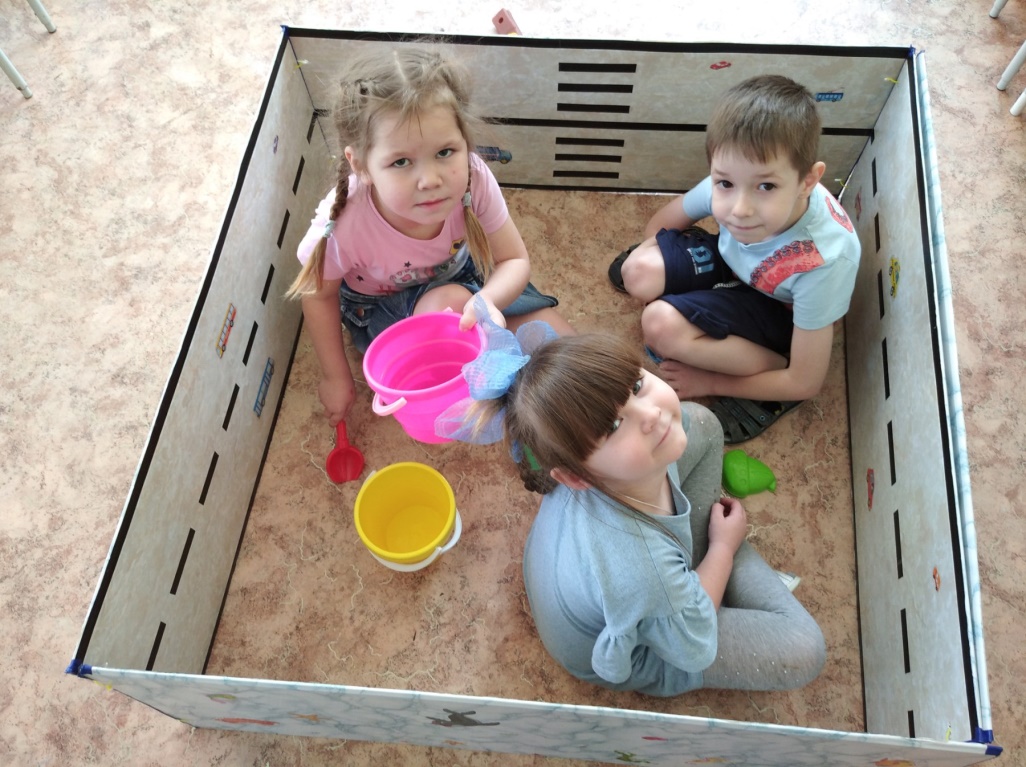 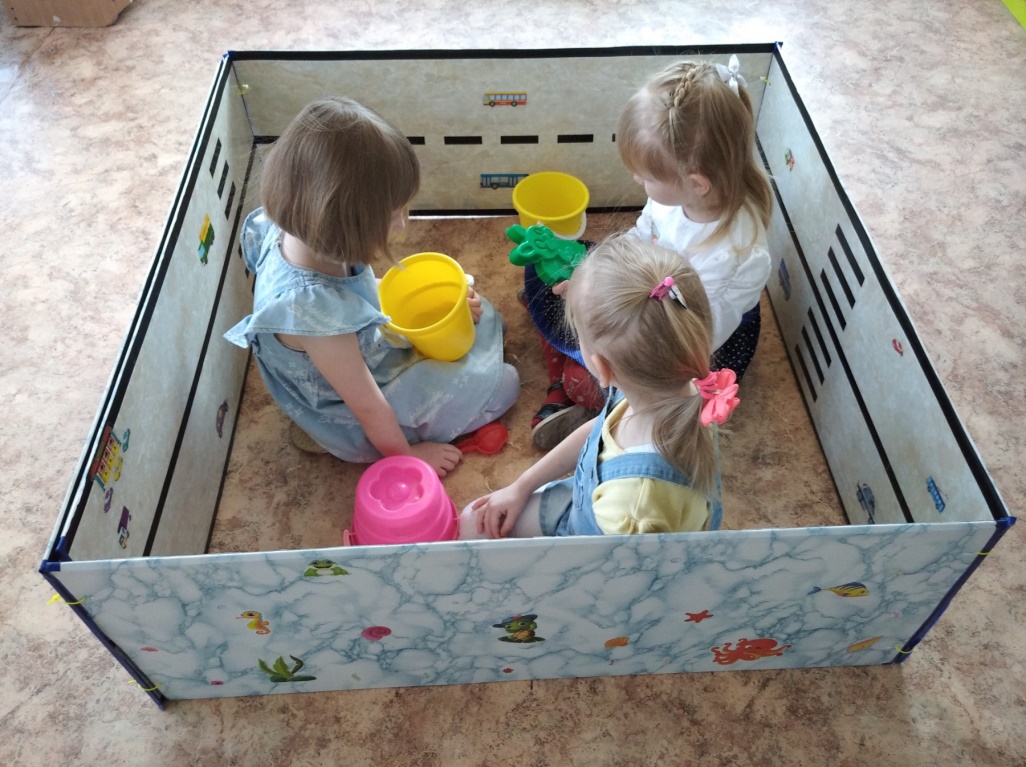 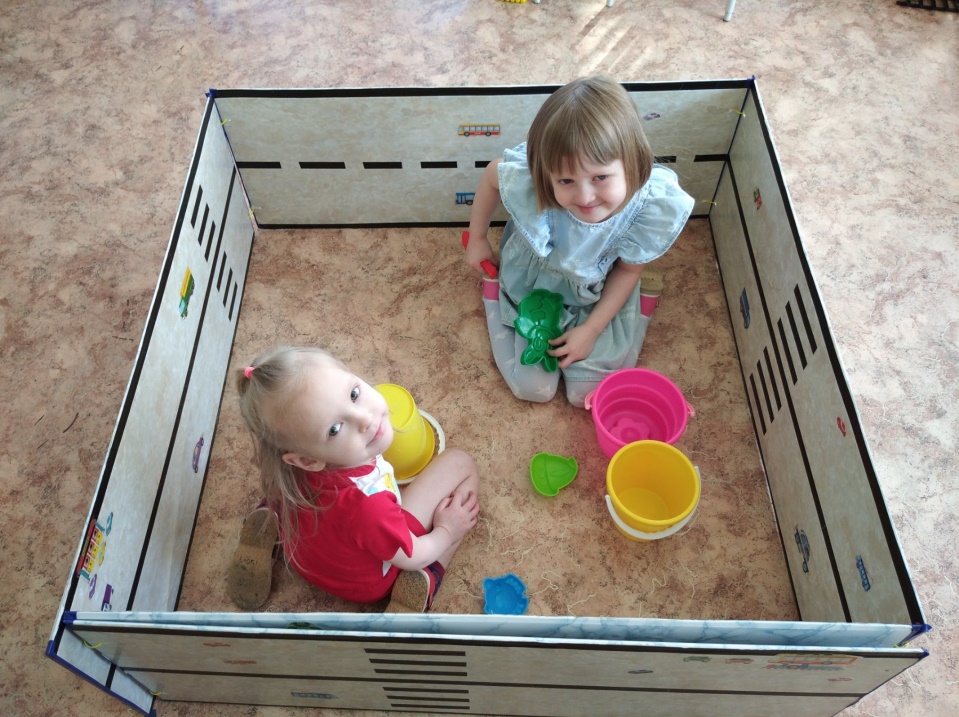 